Nancy Zarahí Gutiérrez Marín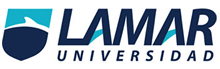 TecnologíasOmar Gómez Ruano6-mayo-162ºBBEO4126MySQL:mySQL es un sistema gestor de bases de datos relacionales rápido, sólido y flexible. Es ideal para la creación de bases de datos con acceso desde páginas web, así como para la creación de cualquier otra solución que implique el almacenamiento de datos posibilitando realizar varias y rápidas consultas. Lo desarrolló C y C, facilitando su integración en otras aplicaciones desarrolladas también esos lenguajes. Es un sistema cliente/servidor lo que permite trabajar como servidor multiusuario y de subprocesamiento múltiple, lo que quiere decir que cada vez que se crea una conexión con el servidor el programa servidor establece un proceso para manejar la solicitud del cliente controlando el acceso simultaneo de un gran numero de usuarios a los datos y asegurando el acceso a usuarios autorizados solamente. sistema de administración de bases de datos (Database Management System, DBMS) para bases de datos relacionales. Así, MySQL no es más que una aplicación que permite gestionar archivos llamados de bases de datos.SQL server:Es un sistema gestor de bases de datos relacionales creado por Microsoft, es un sistema cliente/servidor que funciona como una extensión natural del sistema operativo de Windows. Entre otras características proporciona integridad de datos, optimización de consultas, control de concurrencia y backups y recuperación. Es relativamente fácil de administrar a través de la utilización de un entorno gráfico para casi todas las tareas de sistema y administración de bases de datos. Utiliza servicios del sistema operativo Windows para ofrecer nuevas capacidades o ampliar la base de datos, tales como enviar y recibir mensajes y gestionar la seguridad de la conexión. Es fácil de usar y proporciona funciones de almacenamiento de datos que solo estabas disponibles en Oracle y otros sistemas gestores de bases de datos más caros. Es un conjunto de extensiones de programación de Sybase y Microsoft que añaden varias características a SQL estándar, incluyendo control de transacciones, excepción y manejo de errores, procesamiento fila, así como variables declaradasPostgre SQL:es un sistema gestor de bases de datos de relacionales orientadas a objetos, derivado de postgres. Creado en la Universidad de California en el departamento de ciencias de la comunicación de Berkeley. Es un gestor de bases de datos de código abierto, brinda un control de concurrencia multi-version que permite trabajar con grandes volúmenes de datos; soporta gran parte de la sintaxis SQL y cuenta con un extenso grupo de enlaces con lenguajes de programación. Posee características significativas del motor de datos, entre las que se pueden incluir las subconsultas, los valores por defecto, las restricciones a valores en los campos y disparadores. Ofrece funcionalidades en lindea con el estadar SQL92, incluyendo claves primarias, identificadores entrecomillados, con versión de tipos y entrada de enteros binarios y hexadecimales. El código fuente se encuentra disponible para todos sin costo alguno, posee una integridad referencial e interfaces nativas para lenguajes como ODBC, JDBC, C, C++, PHP, PERL, TCL, ECPG; PYTHON y RUBY. Funciona en todos los sistemas operativos Linux, UNIX (AIX, BSD, HP-UX, SGI IRIX, Mac OS X, Solaris, Tru64), y Windows.
Debido a la liberación de la licencia, PostgreSQL se puede usar, modificar y distribuir de forma gratuita para cualquier fin, ya sea privado, comercial o académico. Conclusión:Todas las bases de datos antes mencionadas considero que son muy sencillas de utilizar y que son de gran utilidad para la organización de información y la administración de la misma, estos gestores pueden estar al alcance de cualquier persona, ya que son sencillos de utilizar y son gratis o de un bajo costo. Gracias a los gestores de bases de datos podemos tener una mayor organización de nuestra información y así poder tener un mejor control de la misma. 